Questions This Week:                           What animal am I?  Where do I live?       WB:  4.3.19We will be writing clues about animals and trying to use adjectives to describe them.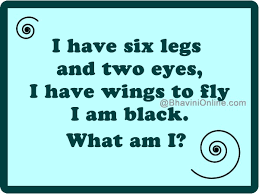 On Tuesday Animal Educate are visiting us and we will have the opportunity to meet different animals.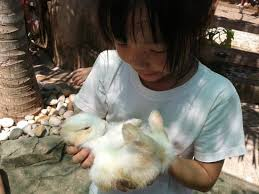 We will be exploring the numbers 11 – 15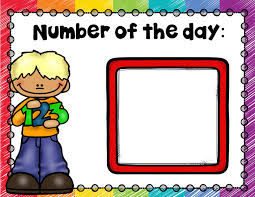 We will be exploring animal habitats and making  animal homes outside.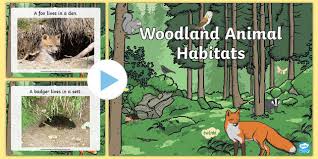 On Friday it is World Book Day where we can come to school dressed as our favourite story characters.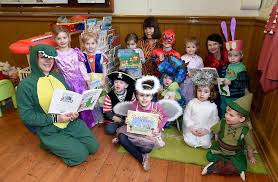 Parents are invited into school at 2.45pm on Friday to share our learning.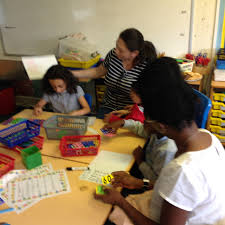 